Психологи помогут бесплатно и анонимно справиться с эмоциями и поддержат в трудную минутуВ средствах массовой информации, в Интернете появляются сообщения, в их числе немало слухов, нагнетающих обстановку в связи с коронавирусом. Люди боятся за себя и за своих близких.ГБУ РС(Я) «Центр социально-психологической поддержки семьи и молодёжи» Министерства по делам молодежи и социальным коммуникациям РС(Я), оказывает экстренную, неотложную психологическую поддержку по телефону всем кто испытывает страх и тревогу, панику, чувство подавленности или агрессию.Квалифицированные психологи помогут бесплатно и анонимно справиться с эмоциями и поддержат в трудную минуту.Звонить можно круглосуточно по телефонам:
8-800-100-3550 (Республиканский телефон доверия)
8-800-2000-122 (Всероссийский детский телефон доверия)
8-800-100-22-83 (Мобильная кризисная служба).Звонок:Анонимный (можно не сообщать свое имя);Бесплатный (со всех операторов и районов);Конфиденциальный (содержание разговора не разглашается посторонним людям).Кроме того, в республике открыта горячая линия Министерства здравоохранения РС(Я) по коронавирусу по телефону: 8-800-100-14-03. А также работает единая горячая линия для всех россиян 8−800−2000−112.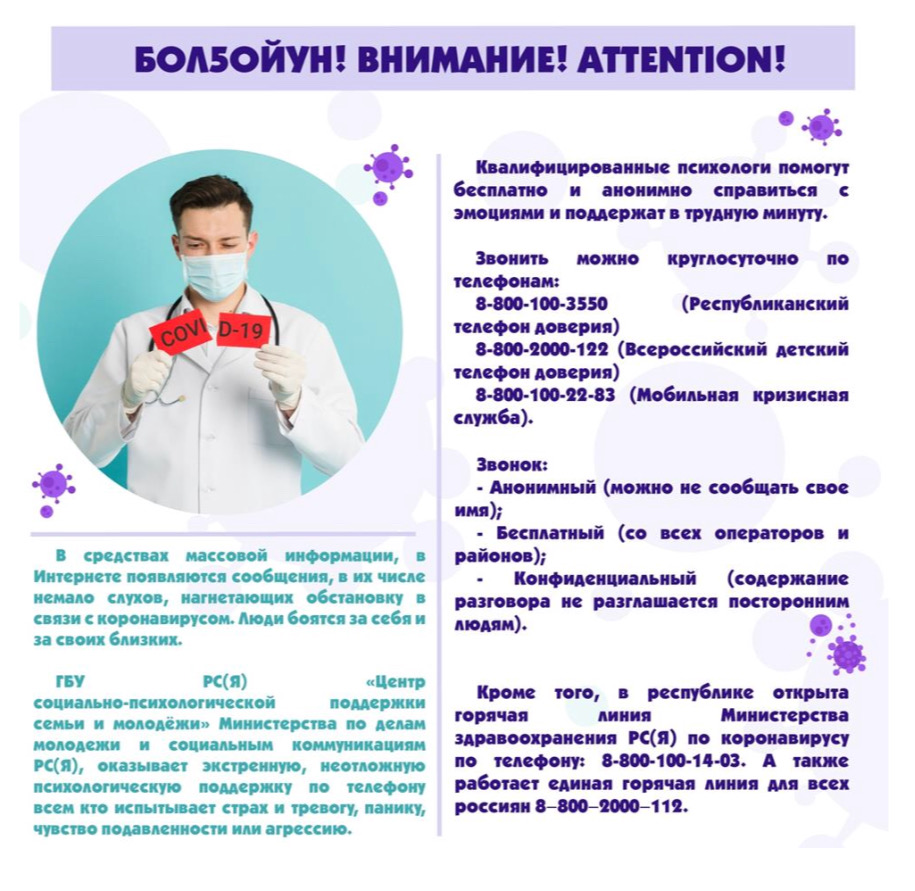 